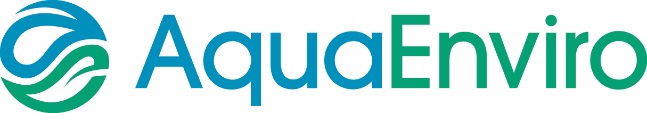 EXHIBITION & MARKETING BOOKING FORMWater and Wastewater Networks: Delivering Cost-Effective Resilience20th June 2019, ManchesterContact Details:Please note that stands will be allocated on a first come, first served basis. You will be sent information on access and set-up approximately one month before the date of the conference.Method of PaymentINVOICE: Please invoice the sum of £___________________    PO Number: _______________________Invoicing Address (If different from above): Purchase Orders should be made out to:SUEZ Advanced Solutions UK Ltd   290 Aztec WestBristol, BS32 4SY   Registered Company No. 5687775   VAT No. GB108298209Account Number: 21391181Sort Code: 56-00-05CREDIT / DEBIT CARD:  If you would like to pay by credit card, please call the office on 01924 257891Exhibition Booking & Payment Terms & Conditions:  Booked exhibitor space may be cancelled, with no penalty, within 30 calendar days of Aqua Enviro receiving the completed booking form. If the request for cancellation is received later than 30 calendar days of booking, the exhibitor will be required to pay 100% of the fee.  If the conference/event is cancelled for whatever reason, exhibitor fees paid will be refunded in full.  However please note any associated hotel or travel expenses incurred by exhibitors will not be refunded.Please note by signing this booking form you agree to the above terms and conditions.Please save and the send this completed form to: clare.hunter@aquaenviro.co.uk Company Name: Company Address:Contact for all Correspondence:Name:Tel:Contact for all Correspondence:Email:Fees:Fees:Rates(exc. VAT)QuantityExhibition3m by 2m exhibition space in the breakout hall1 trestle table and 2 chairs1 delegate Exhibition3m by 2m exhibition space in the breakout hall1 trestle table and 2 chairs1 delegate £700.00Name, Job Title and Email Address of delegate (included in packages above)Name, Job Title and Email Address of delegate (included in packages above)Name, Job Title and Email Address of delegate (included in packages above)Name, Job Title and Email Address of delegate (included in packages above)Inserts in delegate packsInserts in delegate packs£250Button advert with link on www.aquaenviro.co.uk until the event dateButton advert with link on www.aquaenviro.co.uk until the event date£200TOTAL PAYABLE Exc. VAT @ 20%Exc. VAT @ 20%Inc. VAT @ 20%TOTAL PAYABLE £££Signed  Print Name:  